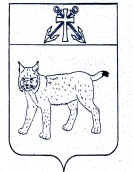 АДМИНИСТРАЦИЯ УСТЬ-КУБИНСКОГОМУНИЦИПАЛЬНОГО ОКРУГАПОСТАНОВЛЕНИЕс. Устьеот 01.12.2023                                                                                                      № 1837								Об утверждении порядка создания, хранения, использования и восполнения местного резерва материальных ресурсов для ликвидации чрезвычайных ситуацийВ соответствии с Федеральным законом от 21 декабря 1994 года № 68-ФЗ "О защите населения и территорий от чрезвычайных ситуаций природного и техногенного характера", постановлением Правительства Российской Федерации от 25 июля 2020 года № 1119 "Об утверждении Правил создания, использования и восполнения резервов материальных ресурсов федеральных органов исполнительной власти для ликвидации чрезвычайных ситуаций природного и техногенного характера", постановлением Правительства Вологодской области от 15 ноября 2010 года № 1295 "О Вологодском областном резерве материальных ресурсов для ликвидации чрезвычайных ситуаций природного и техногенного характера", на основании ст. 42 Устава округа администрация округаПОСТАНОВЛЯЕТ:1.	Утвердить Порядок создания, хранения, использования и восполнения местного резерва материальных ресурсов для ликвидации чрезвычайных ситуаций согласно приложению 1 к настоящему постановлению.2.	Утвердить номенклатуру и объемы местного резерва материальных ресурсов для ликвидации чрезвычайных ситуаций согласно приложению 2 к постановлению.3. Признать утратившими силу следующие постановления администрации Усть-Кубинского муниципального района:-от 2 апреля 2020 года № 354 «О районном резерве материальных ресурсов для ликвидации чрезвычайных ситуаций природного и техногенного характера»;-от 17 апреля 2020 года № 413 «О внесении изменений в постановление администрации района от 2 апреля 2020 года № 354 «О районном резерве материальных ресурсов для ликвидации чрезвычайных ситуаций природного и техногенного характера»;-от 9 апреля 2021 года № 335 «О внесении изменений в постановление администрации района от 2 апреля 2020 года № 354 «О районном резерве материальных ресурсов для ликвидации чрезвычайных ситуаций природного и техногенного характера»;-от 8 ноября 2021 года № 904 «О внесении изменений в постановление администрации района от 2 апреля 2020 года № 354 «О районном резерве материальных ресурсов для ликвидации чрезвычайных ситуаций природного и техногенного характера».4. Настоящее	постановление вступает в силу со дня его официального опубликования.Глава округа									    И.В. БыковУТВЕРЖДЕНпостановлением администрации округаот 01.12.2023 № 1837 (приложение 1)ПОРЯДОКсоздания, хранения, использования, и восполнения местного резерва материальных ресурсов для ликвидации чрезвычайных ситуаций1. Настоящий Порядок разработан в соответствии с Федеральным законом от 21 декабря 1994 года № 68-ФЗ "О защите населения и территорий от чрезвычайных ситуаций природного и техногенного характера", постановлением Правительства Российской Федерации от 25 июля 2020 года № 1119 "Об утверждении Правил создания, использования и восполнения резервов материальных ресурсов федеральных органов исполнительной власти для ликвидации чрезвычайных ситуаций природного и техногенного характера", постановлением Правительства Вологодской области от 15 ноября 2010 года № 1295 "О Вологодском областном резерве материальных ресурсов для ликвидации чрезвычайных ситуаций природного и техногенного характера" и в целях создания, хранения, использования и восполнения местного резерва материальных ресурсов для ликвидации чрезвычайных ситуаций (далее - резерв).2. Резерв создается по направлениям деятельности отраслевыми (функциональными) органами администрации округа, муниципальными учреждениями  заблаговременно в целях экстренного привлечения необходимых средств для первоочередного жизнеобеспечения пострадавшего населения, развертывания и содержания временных пунктов проживания и питания пострадавших граждан, обеспечения аварийно-спасательных и аварийно-восстановительных работ в случае возникновения чрезвычайных ситуаций, а также для предупреждения и ликвидации чрезвычайных ситуаций.2.1. Муниципальные учреждения Усть-Кубинского муниципального округа, являющиеся заказчиками, исходя из возможных чрезвычайных ситуаций в установленном законом порядке проводят предварительный отбор участников закупки в целях ликвидации последствий чрезвычайной ситуации природного и техногенного характера в соответствии с перечнем товаров, работ, услуг, утвержденным распоряжением Правительства Российской Федерации от 30 сентября 2013 года № 1765-р, в порядке, установленном ст.ст. 80, 81, 82 Федерального закона от 5 апреля 2013 года № 44-ФЗ "О контрактной системе в сфере закупок товаров, работ, услуг для обеспечения государственных и муниципальных нужд".3. Администрация округа своими правовыми актами определяет и утверждает номенклатуру и объем резерва, исходя из прогнозируемых видов и масштабов чрезвычайных ситуаций, предполагаемого объема работ по их ликвидации, а также максимально возможного использования имеющихся сил и средств для предупреждения и ликвидации чрезвычайных ситуаций.Резерв включает продовольствие, пищевое сырье, вещевое имущество, предметы первой необходимости, строительные материалы, медицинские изделия, топливо, другие материальные ресурсы в соответствии с номенклатурой, необходимой для ликвидации чрезвычайных ситуаций природного и техногенного характера.4. Финансирование расходов по созданию, хранению, использованию и восполнению резервов материальных ресурсов для ликвидации чрезвычайных ситуаций осуществляется за счет средств бюджета Усть-Кубинского муниципального округа. 5. Отраслевые (функциональные) органы администрации округа при планировании бюджета на очередной год в установленном порядке предусматривают финансовые средства на создание, хранение и восполнение резерва по курируемой отрасли в соответствии с утвержденной номенклатурой и объемами.6. Материальные ресурсы, входящие в состав резерва, независимо от места их размещения являются муниципальной собственностью округа и подлежат использованию на основании правовых актов отраслевых (функциональных) отделов.7. Хранение материальных ресурсов резерва организуется как на объектах, специально предназначенных для их хранения и обслуживания, так и в соответствии с заключаемыми в установленном порядке договорами на базах и складах промышленных, транспортных, снабженческо-сбытовых, торгово-посреднических и иных организаций, откуда возможна их оперативная доставка в зоны чрезвычайных ситуаций.8. Использование резерва осуществляется на безвозмездной или возмездной основе.Расходы по восполнению материальных ресурсов резерва возмещаются в соответствии с действующим законодательством.9. Организации, обратившиеся за помощью и получившие материальные ресурсы из резерва, организуют прием, хранение и целевое использование доставленных в зону чрезвычайной ситуации материальных ресурсов.Отчет о целевом использовании выделенных из резерва материальных ресурсов готовят организации, которым они выделены, и представляют соответствующим отраслевым (функциональным) органом администрации  округа.10. Для ликвидации чрезвычайных ситуаций и обеспечения жизнедеятельности пострадавшего населения, в случае недостаточности материальных ресурсов резерва, администрация округа вправе обратиться в организации для использования материальных ресурсов объектовых резервов.11. Органы, структурные подразделения администрации округа, использовавшие из резерва материальные ресурсы, принимают в течение трех месяцев меры по их восполнению.12. Отделы администрации Усть-Кубинского муниципального округа представляют информацию о создании, накоплении и использовании резервов материальных ресурсов в отдел безопасности, мобилизационной работы, ГО и ЧС администрации округа ежеквартально, до 1 числа месяца, следующего за отчетным кварталом.13. Отдел безопасности, мобилизационной работы, ГО и ЧС администрации округа:- осуществляет методическое обеспечение создания резервов материальных ресурсов в органах, структурных подразделениях администрации округа в порядке, установленном действующим законодательством;- ведет учет резервов материальных ресурсов, созданных отделами администрации округа;- представляет информацию о создании, накоплении и использовании резервов материальных ресурсов в Комитет гражданской защиты и социально безопасности Вологодской области, до 3 числа месяца, следующего за отчетным кварталом.УТВЕРЖДЕНЫ постановлением администрации округаот 01.12.2023 № 1837(приложение 2)НОМЕНКЛАТУРА И ОБЪЕМЫместного резерва материальных ресурсов для ликвидациичрезвычайных ситуаций№ п/пНаименование материальных ресурсовЕдиница измеренияНорма потребления на 1 чел. в суткиПотребность в натуральных показателяхПродовольствие и пищевое сырьеиз расчета на 50 чел. на 10 дней(отдел экономики, отраслевого развития и контроля администрации округа)Продовольствие и пищевое сырьеиз расчета на 50 чел. на 10 дней(отдел экономики, отраслевого развития и контроля администрации округа)Продовольствие и пищевое сырьеиз расчета на 50 чел. на 10 дней(отдел экономики, отраслевого развития и контроля администрации округа)Продовольствие и пищевое сырьеиз расчета на 50 чел. на 10 дней(отдел экономики, отраслевого развития и контроля администрации округа)Продовольствие и пищевое сырьеиз расчета на 50 чел. на 10 дней(отдел экономики, отраслевого развития и контроля администрации округа)1.1Крупа разнаякг0,08401.2Макаронные изделиякг0,04201.3Масло растительноекг0,0151.4Масло животноекг0,05251.5Консервы мясныекг0,15751.6Консервы рыбныекг0,1501.7Консервы мясорастительныекг0,462301.8Молоко сгущенное с сахаромкг0,1501.9Сахаркг0,07537,51.10Солькг0,00211.11Чайкг0,00211.12Хлеб и хлебобулочные изделиякг0,462301.13Сок фруктовыйкг0,5251.14Вода питьеваялитр1,57502. Вещевое имущество(отдел экономики, отраслевого развития и контроля администрации округа)2. Вещевое имущество(отдел экономики, отраслевого развития и контроля администрации округа)2. Вещевое имущество(отдел экономики, отраслевого развития и контроля администрации округа)2. Вещевое имущество(отдел экономики, отраслевого развития и контроля администрации округа)2. Вещевое имущество(отдел экономики, отраслевого развития и контроля администрации округа)2.1Одеялашт.502.2Подушкишт.502.3Простыништ.1002.4Наволочкишт.502.5Матрацышт.503. Горюче-смазочные материалы(отдел коммунальной инфраструктуры администрации округа)3. Горюче-смазочные материалы(отдел коммунальной инфраструктуры администрации округа)3. Горюче-смазочные материалы(отдел коммунальной инфраструктуры администрации округа)3. Горюче-смазочные материалы(отдел коммунальной инфраструктуры администрации округа)3. Горюче-смазочные материалы(отдел коммунальной инфраструктуры администрации округа)3.1Бензин АИ-92тонн1,03.2Дизельное топливотонн1,04. Другие материальные средства(отдел безопасности мобилизационной работы, ГО и ЧС администрации округа)4. Другие материальные средства(отдел безопасности мобилизационной работы, ГО и ЧС администрации округа)4. Другие материальные средства(отдел безопасности мобилизационной работы, ГО и ЧС администрации округа)4. Другие материальные средства(отдел безопасности мобилизационной работы, ГО и ЧС администрации округа)4. Другие материальные средства(отдел безопасности мобилизационной работы, ГО и ЧС администрации округа)4.1Бензопилышт.14.2Тепловые пушкишт.14.3Радиостанции носимыешт.14.4Жилеты спасательныешт.44.5Мотопомпышт.14.6Бензогенераторышт.14.7Ранцевые огнетушителишт.55. Медицинские изделия5. Медицинские изделия5. Медицинские изделия5. Медицинские изделия5. Медицинские изделия5.1Носилки санитарныешт.15.2Аптечки индивидуальныешт.35.3Медицинская укладка оказания первой медицинской помощишт.1